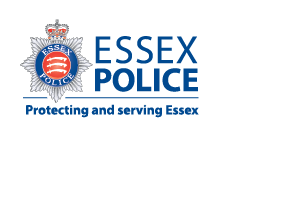 Great Bentley Crime report December 2023 .RECORDED CRIMES-  4From 29/11/2023- 31/12/2023CRIME TYPES- ASSAULT WITHOUT INJURY X2-  PUBLIC ORDER SECT 4A-  THEFT OF MOTOR VEHICLE.INCIDENTS REPORTED – 22ABAND 999-  ALARM-  ATTN TO-CONCERN-   DRIVING COMPLAINT-  HAZCHEM INCIDENT-   HWAY DISRP X7-  INFORMATION X3- OTHER X1-   PUBLIC ORDER-  RTC X2-  THEFT OF VEHICLE- THREATS-   ILL/INJURY-  TRUCAM (SPEEDING)1 Sessions of 1 hour was deployed in December 2023.Plough road Aingers Green- 10 vehicles were well over the limit Top speed 45mphThe 30mph signs were checked before and after deployment and clearly visible.Please Drive with due care and attention.There is no excuse for poor driving. There was a considerable difference to previous results.Thank you to those abiding by the legal safe limit.TRAFFIC POLICINGOp Limit update (NPCC Christmas Drink and Drug Drive Campaign)Drink Drive = 142 (103, 2022)Drug Drive = 113 ( 127, 2022)Fail to Provide – Drink and Drugs = 41 (8, 2022)CONSIDERATE PARKING TICKETS (CPI,s)4 considerate parking tickets  were given out this month in the village.Vehicles are parking on junctions and footpaths, which causes obstruction and danger to safety of others. These are both offences under the Highway code.Considerate Parking Incentive tickets are aimed to educate drivers of the highway code.Parking services have and will be attending the village on a regular basis and fixed penalty notices may be issued. No excuse for inconsiderate parking.Vehicle lightsRemember to check car lights often now darkness is falling early.And use them during bad weather to be visible to other drivers.If a bulb suddenly goes, Halfords are great to drive into and they fit it for you there and then. It is an offence to have dirty number plates that can’t be read- Please keep them clean and visible.Police national mobile property register (NMPR)Register all your valuables on the police national register online www.immobilise.comIf stolen items are later retrieved by police, we will know who they belong to.It is a good idea to take pictures of all valuables and write down serial numbers to.If items get stolen or go missing, it helps identify them.Suspicious circumstances.If you see anything that does not look right, report it.Try and get as much information as you can, including registration numbers, which are key to a lot of activity. The more you have, the more chance we have of a positive investigation, with results.Essex Police would like to wish you all a very happy and healthy New year .Reporting incidents the correct way.To report an incident please ring 101 or for Emergency 999Or report it online https://www.essex.police.uk/do-it-online/report-a-crime/